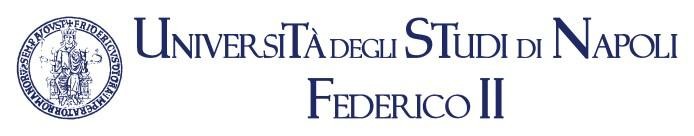 				Orario delle lezioni a.a. 2019/2020			I Anno I Semestre per i corsi di studio M81/M86 			(Tecniche Audiometriche/ Tecniche Audioprotesiche)									      http://m81.corsidistudio.unina.it/http://m86.corsidistudio.unina.it/Le aule per le lezioni sono indicate nel prospetto finaleRiepilogo Insegnamenti per il I Anno I SemestreSCIENZE FISICHE E STATISTICHE (ESAME) (Presidente Commissione: Prof.  Giovanni Mettivier)    Fisica (Prof. Giovanni Mettivier)  (aula grande Edificio 17)     Statistica Medica (Prof.  Dolce Pasquale )  (aula grande Edificio 17)Misure elettriche ed elettroniche (Prof.   Vanacore Antonio ) (aula grande Edificio 17)Sistemi di elaborazione dell’informazione (Prof.  Rossi  Francesco) (aula grande Edificio 17)SCIENZE  MORFOFUNZIONALI  (ESAME) (Presidente Commissione: Prof.ssa     Claudia Rosati  )Anatomia Umana (Prof. Eugenio Di Vaia ) (aula grande Edificio 17)Istologia        (Prof.ssa Claudia Rosati ) (aula grande Edificio 17)Fisiologia     (Prof. ssa Trio Rossella)     (aula grande Edificio 17)SCIENZE BIOCHIMICHE E BIOLOGICHE (ESAME) (Presidente Commissione: (Prof.ssa Lamberti Annalisa (CDS M81) / Prof. Cevenini Armando (CDS M86)Chimica e Biochimica (Prof.ssa Lamberti Annalisa (CDS M81) / Prof.ssa Caterino Marianna (CDS M86) (aula grande Edificio 17)    Biochimica Clinica   (Prof. Cevenini Armando  ) (aula grande Edificio 17)Biologia generale   (Prof.  Renna Maurizio)  (aula grande Edificio 17)LABORATORIO INFORMATICO (ESAME)      Laboratorio Informatico (Prof.  Di Domenico Giuseppe)LABORATORIO PROFESSIONALIZZANTE (ESAME) 	 Laboratorio Professionalizzante (Prof. ssa Faggioli Chiara ) Aula B Edificio 13TIROCINIO I ANNO I SEMESTRE (ESAME) (Edificio 13)Presidente Commissione:   Dott. Carmine PiccoloDIRETTORE DIDATTICO DEI TIROCINIDott.. Carmine PiccoloOrarioLunedì 04.11Martedì 05.11Mercoledì 06.1106.11Giovedì 07.11Venerdì 08.118.30-9.30Statistica MedicaStatistica MedicaTirocinioFisiologiaTirocinio9.30-10.30Labor. Prof.Statistica MedicaTirocinioFisiologiaTirocinio10.30-11.30Labor. Prof.TirocinioTirocinioBiologia generaleTirocinio11.30-12.30Labor. Prof.TirocinioTirocinioBiologia generaleTirocinioPAUSAPAUSAPAUSAPAUSAPAUSAPAUSA13.00-14.00Biochimica  ClinicaIstologiaLabor. InformaticoAnatomia14.00-15.00Biochimica  ClinicaChimica e Biochim. BiochimicaLabor. InformaticoAnatomia15.00-16.00FisicaChimica e Biochim.Misure elet. ed elettron.AnatomiaSist.elab .informaz.16.00-17.00Misure elet. ed elettron.Sist.elab. informaz.OrarioLunedì 11.11Martedì 12.11Mercoledì 13.11Giovedì 14.11Venerdì 15.118.30-9.30Statistica MedicaStatistica MedicaBiochimica ClinicaFisiologiaTirocinio9.30-10.30Labor. Prof.Statistica MedicaFisiologiaTirocinio10.30-11.30Labor. Prof.TirocinioBiologia generaleTirocinio11.30-12.30Labor. Prof.TirocinioBiologia generaleTirocinioPAUSAPAUSAPAUSAPAUSAPAUSAPAUSA13.00-14.00IstologiaLabor. InformaticoAnatomiaFisica14.00-15.00Chimica e Biochim. BiochimicaBiochimica ClinicaAnatomiaFisica15.00-16.00Chimica e Biochim.Misure elet. ed elettronAnatomiaSist.elab. informaz.16.00-17.00Misure elet. ed elettronSist.elab. informaz.OrarioLunedì 18.11Martedì 19.11Mercoledì 20.11Giovedì 21.11Venerdì 22.118.30-9.30Statistica MedicaStatistica MedicaTirocinioFisiologiaTirocinio9.30-10.30Labor. Prof.Statistica MedicaTirocinioFisiologiaTirocinio10.30-11.30Labor. Prof.TirocinioTirocinioBiologia generaleTirocinio11.30-12.30Labor. Prof.TirocinioTirocinioBiologia generaleTirocinioPAUSAPAUSAPAUSAPAUSAPAUSAPAUSA13.00-14.00Biochimica ClinicaIstologiaLabor. InformaticoAnatomia14.00-15.00Biochimica ClinicaChimica e Biochim.Labor. InformaticoAnatomia15.00-16.00FisicaChimica e Biochim.Misure elet. ed elettron.AnatomiaSist.elab.informaz.16.00-17.00FisicaMisure elet. ed elettron.Sist.elab. informaz.OrarioLunedì 25.11Martedì 26.11Mercoledì 27.11Giovedì 28.11Venerdì 29.118.30-9.30Statistica MedicaStatistica MedicaBiochimica ClinicaFisiologiaTirocinio9.30-10.30Labor. Prof.Statistica MedicaFisiologiaTirocinio10.30-11.30Labor. Prof.TirocinioBiologia generaleTirocinio11.30-12.30Labor. Prof.TirocinioBiologia generaleTirocinioPAUSAPAUSAPAUSAPAUSAPAUSAPAUSA13.00-14.00IstologiaLabor. InformaticoAnatomiaFisica14.00-15.00Chimica e Biochim.Biochimica ClinicaAnatomiaFisica15.00-16.00Chimica e Biochim.Misure elet. ed elettronAnatomiaSist.elab.informaz.16.00-17.00Misure elet. ed elettronSist.elab. informaz.OrarioLunedì 02.12Martedì 03.12Mercoledì 04.12Giovedì 05.12Venerdì 06.128.30-9.30Statistica MedicaStatistica MedicaTirocinioFisiologiaTirocinio9.30-10.30Labor. Prof.Statistica MedicaTirocinioFisiologiaTirocinio10.30-11.30Labor. Prof.TirocinioTirocinioBiologia generaleTirocinio11.30-12.30Labor. Prof.TirocinioTirocinioBiologia generaleTirocinioPAUSAPAUSAPAUSAPAUSAPAUSAPAUSAPAUSAPAUSAPAUSAPAUSAPAUSAPAUSA13.00-14.00Biochimica ClinicaIstologiaLabor. InformaticoAnatomiaFisica14.00-15.00Biochimica ClinicaChimica e Biochim.Labor. InformaticoAnatomiaFisica15.00-16.00Chimica e Biochim.Misure elet. ed elettron.AnatomiaSist.elab.informaz.16.00-17.00Misure elet. ed elettron.Sist.elab. informaz.OrarioLunedì 09.12Martedì 10.12 11.12.12Mercoledì 11.12Giovedì 12.12Venerdì 13.128.30-9.30Statistica MedicaStatistica MedicaTirocinioFisiologiaTirocinio9.30-10.30Labor. Prof.Statistica MedicaTirocinioFisiologiaTirocinio10.30-11.30Labor. Prof.TirocinioTirocinioBiologia generaleTirocinio11.30-12.30Labor. Prof.TirocinioTirocinioBiologia generaleTirocinio  PAUSAPAUSA  PAUSAPAUSA  PAUSAPAUSA  PAUSAPAUSA  PAUSAPAUSA  PAUSAPAUSA13.00-14.00Biochimica ClinicaIstologiaLabor. InformaticoAnatomiaFisica14.00-15.00Biochimica ClinicaChimica e Biochim.Labor. InformaticoAnatomiaFisica15.00-16.00FisicaChimica e Biochim.Misure elet. ed elettron.AnatomiaSist.elab.informaz.16.00-17.00FisicaMisure elet. ed elettron.Sist.elab. informaz.OrarioLunedì 16.12Martedì 17.12Mercoledì 18.12Giovedì 19.12Venerdì 20.128.30-9.30Statistica MedicaStatistica MedicaTirocinioFisiologiaTirocinio9.30-10.30Labor. Prof.Statistica MedicaTirocinioFisiologiaTirocinio10.30-11.30Labor. Prof.TirocinioTirocinioBiologia generaleTirocinio11.30-12.30Labor. Prof.TirocinioTirocinioBiologia generaleTirocinio  PAUSAPAUSA  PAUSAPAUSA  PAUSAPAUSA  PAUSAPAUSA  PAUSAPAUSA  PAUSAPAUSA13.00-14.00Biochimica ClinicaIstologiaLabor. InformaticoAnatomiaFisica14.00-15.00Biochimica ClinicaChimica e Biochim.Labor. InformaticoAnatomiaFisica15.00-16.00FisicaChimica e Biochim.Misure elet. ed elettron.AnatomiaSist.elab.informaz.16.00-17.00FisicaMisure elet. ed elettron..Sist.elab. informaz.OrarioLunedì 23.12Martedì 24.12Mercoledì 25.12Giovedì 26.12Venerdì 27.128.30-9.309.30-10.30     FESTA10.30-11.3011.30-12.3013.00-14.00FESTAFESTAFESTAFESTAFESTA14.00-15.00FESTAFESTAFESTAFESTAFESTA15.00-16.00FESTAFESTAFESTAFESTAFESTA16.00-17.00FESTAFESTAFESTAFESTAFESTAFESTAFESTAFESTAFESTAFESTAOrarioLunedì 30.12Martedì 31.12Mercoledì 01.01Giovedì 02.01Venerdì 03.018.30-9.309.30-10.30     FESTA10.30-11.3011.30-12.3013.00-14.00FESTAFESTAFESTAFESTAFESTA14.00-15.00FESTAFESTAFESTAFESTAFESTA15.00-16.00FESTAFESTAFESTAFESTAFESTA16.00-17.00FESTAFESTAFESTAFESTAFESTAOrarioLunedì 06.01Martedì 07.01Mercoledì 08.01Giovedì 09.01Venerdì 10.018.30-9.30FESTAStatistica MedicaTirocinioFisiologiaTirocinio9.30-10.30FESTAStatistica MedicaTirocinioFisiologiaTirocinio10.30-11.30FESTATirocinioBiologia generaleTirocinio11.30-12.30FESTATirocinioBiologia generaleTirocinio  PAUSAPAUSA  PAUSAPAUSA  PAUSAPAUSA  PAUSAPAUSA  PAUSAPAUSA  PAUSAPAUSA13.00-14.00FESTAIstologiaLabor. InformaticoAnatomiaFisica14.00-15.00FESTAChimica e Biochim.Labor. InformaticoAnatomiaFisica15.00-16.00FESTAChimica e Biochim.Misure elet. ed elettron.AnatomiaSist.elab.informaz.16.00-17.00FESTAMisure elet. ed elettron.Sist.elab. informaz.OrarioLunedì 13.01Martedì 14.01Mercoledì 15.01Giovedì 16.01Venerdì 17.018.30-9.30Statistica MedicaLabor. InformaticoTirocinioFisiologiaTirocinio9.30-10.30Labor. Prof.Labor. InformaticoTirocinioFisiologia10.30-11.30Labor. Prof.Labor. InformaticoTirocinioBiologia generale11.30-12.30Labor. Prof.TirocinioBiologia generalePAUSAPAUSAPAUSAPAUSAPAUSAPAUSA13.00-14.00Biochimica ClinicaIstologiaLabor. InformaticoAnatomiaFisica14.00-15.00Biochimica ClinicaChimica e Biochim.Labor. InformaticoAnatomiaFisica15.00-16.00FisicaChimica e Biochim.Misure elet. ed elettron.AnatomiaSist.elab.informaz.16.00-17.00FisicaMisure elet. ed elettron.Sist.elab. informaz.OrarioLunedì 20.01Martedì 21.01Mercoledì 22.01Giovedì 23.01Venerdì 24.018.30-9.30Labor. InformaticoFisicaFisiologiaFisica9.30-10.30Labor. Prof.Labor. InformaticoFisicaFisiologiaFisica10.30-11.30Labor. Prof.Labor. InformaticoFisicaBiologia generaleFisica11.30-12.30Labor. Prof.Biologia generalePAUSAPAUSAPAUSAPAUSAPAUSAPAUSA13.00-14.00Biochimica ClinicaIstologiaLabor. InformaticoAnatomia14.00-15.00Biochimica ClinicaChimica e Biochim.Labor. InformaticoAnatomia15.00-16.00FisicaChimica e Biochim.Misure elet. ed elettron.AnatomiaSist.elab.informaz.16.00-17.00FisicaMisure elet. ed elettron.Sist.elab. informaz.OrarioLunedì 27.01Martedì 28.01Mercoledì 29.01Giovedì 30.01Venerdì 31.018.30-9.30Labor. InformaticoFisiologia9.30-10.30Labor. Prof.Labor. InformaticoFisiologia10.30-11.30Labor. Prof.Labor. InformaticoBiologia generale11.30-12.30Labor. Prof.Biologia generalePAUSAPAUSAPAUSAPAUSAPAUSAPAUSA13.00-14.00Biochimica ClinicaIstologiaLabor. InformaticoAnatomia14.00-15.00Biochimica ClinicaChimica e Biochim.Labor. InformaticoAnatomia15.00-16.00FisicaChimica e Biochim.Misure elet. ed elettron.AnatomiaSist.elab.informaz.16.00-17.00FisicaMisure elet. ed elettron.Sist.elab. informaz.OrarioLunedì 03.02Martedì 04.02Mercoledì 05.02Giovedì 06.02Venerdì 07.028.30-9.30.Labor. InformaticoFisiologia9.30-10.30Labor. Prof.Labor. InformaticoFisiologia10.30-11.30Labor. Prof.Labor. InformaticoBiologia generale11.30-12.30Labor. Prof.Biologia generalePAUSAPAUSAPAUSAPAUSAPAUSAPAUSA13.00-14.00Biochimica ClinicaIstologiaLabor. InformaticoAnatomia14.00-15.00Biochimica ClinicaChimica e Biochim.Labor. InformaticoAnatomia15.00-16.00FisicaChimica e Biochim.Misure elet. ed elettron.AnatomiaSist.elab. informaz.16.00-17.00FisicaMisure elet. ed elettron.Sist.elab. informaz.OrarioLunedì 10.02Martedì 11.02Mercoledì 12.02Giovedì 13.02Venerdì 14.028.30-9.30.9.30-10.30Labor. Prof.10.30-11.30Labor. Prof.11.30-12.30Labor. Prof.13.00-14.00Biochimica ClinicaLabor. Informatico14.00-15.00Biochimica ClinicaLabor. Informatico15.00-16.0016.00-17.00